Институт иностранных языков и литературыСтудсовет ИИЯЛУчебно-методический центр «УдГУ-Лингва»Лаборатория межкультурного общенияSpanish 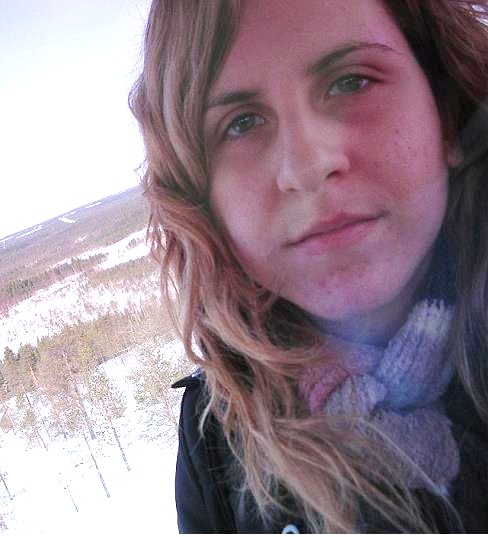 language and cultureHosted by  Iria Martínez,  Lecturer of Granada University   (Spain)Students of all English skill levels are welcome to learn about cultural heritage of Spain! Come to Room 308 at 17:30 on October 30th to know more about traditions, learn some Spanish phrases and songs!¡Estáis bienvenidos!